Военно-патриотический праздник «Молодежный щит России» и «Школа безопасности»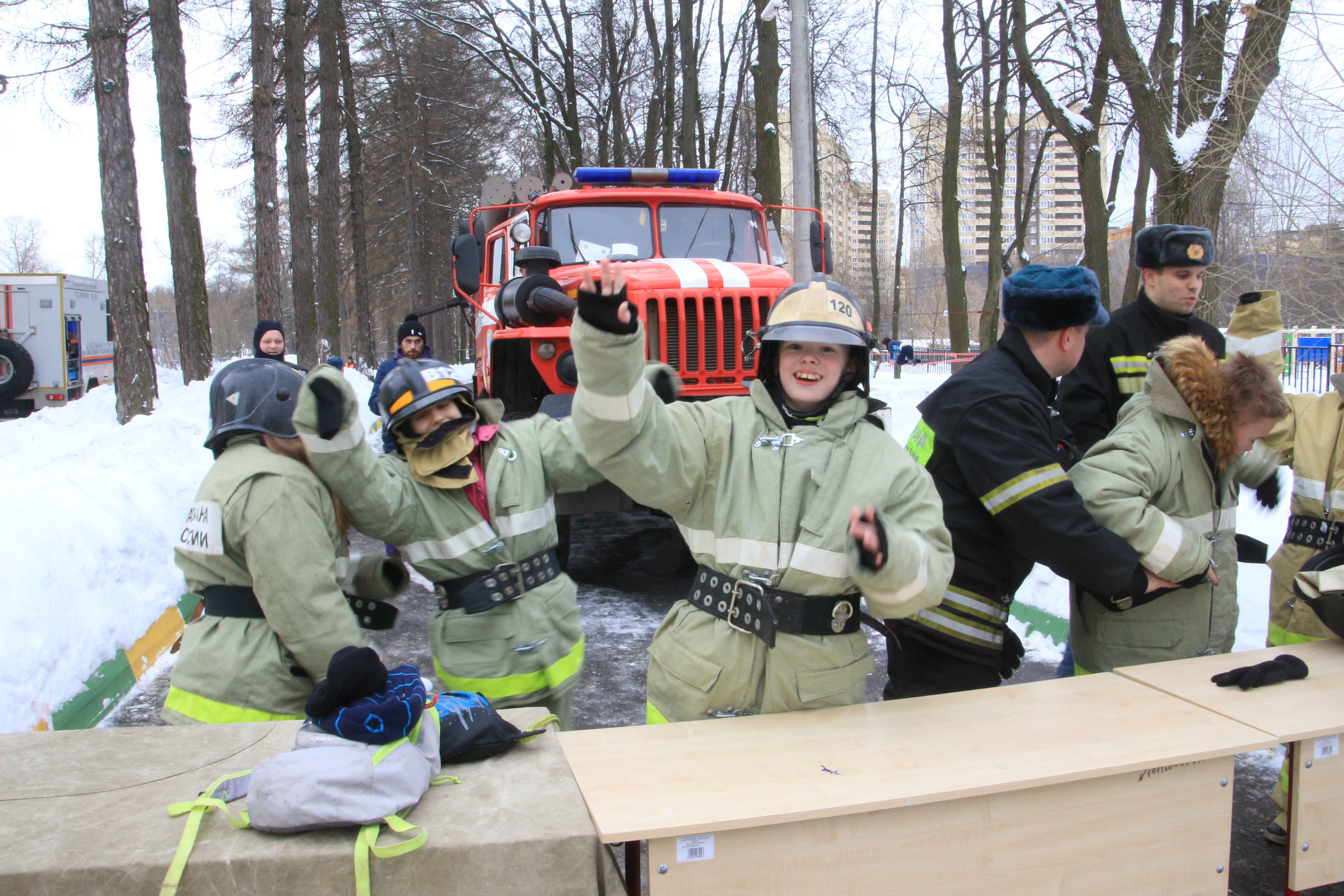 На территории Школы №2070, поселка Коммунарка, Сосенского поселения в минувшие выходные состоялся военно-патриотический праздник «Молодежный щит России» и «Школа безопасности» среди школьников в рамках 80-летия со дня образования пожарно-прикладного спорта.По программе мероприятия «Школа безопасности» пожарные и спасатели познакомили участников с мужественной профессией пожарного, показали пожарно-спасательную технику и спасательное оборудование.       В ходе соревнования участники предстояло пройти несколько этапов, среди которых правильное пользование огнетушителем, эвакуация пострадавшего, оказанию первой помощи, пожарная эстафета. Также школьникам предстояло пройти полосу препятствий.В рамках «Молодежного щита России» учащиеся принимали активное участие в таких этапах как: «Стрельба из пневматических винтовок», «Метание гранаты на точность», «Разборка и сборка автомата АК-74», «Стрелковый коридор».Во время спортивного мероприятия   работала экспозиция оружия времен Великой Отечественной войны и экспозиция оборудования МЧС России.Подобные соревнования помогают детям быть сильными, ловкими, смелыми, вырабатывают умение не только самим противостоять трудностям, выживать в сложных ситуациях, но и оказывать помощь тем, кто в ней нуждается, воспитывают чувство поддержки и товарищества.#ШколаБезопасности #80летПожарноПрикладномуСпорту #МолодежныйЩитРоссии#СосенскийЦентрСпорта #МолодежноеПатриотическоеОбъединениеГвардия #Пожарные #Спасатели #120ПСЧ #МГПСС #ПССТроицкая #Школьники #Школа2070 #НоваяМоскваМатериал подготовила:  Ирина Ким 